
Φύλλο εργασίας  στο Scratch
Κόστος εισιτηρίου σε θέατρο
Πρόβλημα:   Ένα θέατρο έχει θέσεις Α,Β,Γ και VIP και ανάλογα κοστίζει και το
                     εισιτήριο, όπως φαίνεται στον παρακάτω πίνακα:

                    









            
                    
                    Γράψτε ένα πρόγραμμα που διαβάζει τη θέση (σε μορφή 
                    κωδικών γραμμάτων π.χ. Α, Β, Γ, V) και υπολογίζει την τελική
                   τιμή εισόδου συμπεριλαμβανομένου ΦΠΑ 24%.          Κάντε πρώτα το λογικό διάγραμμα.Οδηγίες:A) Θα βάλετε 1 χαρακτήρα στο σκηνικό (Μπορείτε να διαλέξετε κάποιον από τη 
        βιβλιοθήκη του Scratch). B) Δώστε του ένα όνομα (π.χ. Δημήτρης, Αμάντα).Γ) Προγραμματίστε έτσι ώστε:

     Ι) Ο χαρακτήρας να ρωτάει τον χρήστη το εξής:  
                           «Παρακαλώ, δώστε τον κωδικό θέσης (Α ή Β ή Γ ή V):» 
  
   ΙΙ) Να αποθηκεύει την απάντηση σε μία μεταβλητή με όνομα κωδικός_θέσης
  
 III) Να κάνει έλεγχο του κωδικού θέσης  που δόθηκε ώστε ανάλογα να
         υπολογίζει το κόστος του εισιτηρίου και να το αποθηκεύει σε μία μεταβλητή με
           όνομα  κόστος_εισιτηρίου. 
            Π.χ. αν δόθηκε «Β» τότε το κόστος είναι 15€ 
           
           Θα χρησιμοποιήσετε, φυσικά,  την εντολή Αν..τότε..αλλιώς.   ΙV) Να υπολογίζει τον ΦΠΑ 24% πάνω στο κόστος του εισιτηρίου. Το
            αποτέλεσμα να αποθηκευτεί άμεσα στην υπάρχουσα μεταβλητή
            κόστος_εισιτηρίου χωρίς να δημιουργήσετε επιπλέον μεταβλητή για τον ΦΠΑ

    V) Να εμφανίζει το μήνυμα :
                «Επιλέξατε θέση ….. και το κόστος του εισιτηρίου είναι …. ευρώ »

         όπου στη θέση των αποσιωπητικών θα βάλετε τις μεταβλητές κωδικός_θέσης και 
           κόστος_εισιτηρίου, αντίστοιχα.
             

 Δ) Δοκιμάστε το πρόγραμμά σας (παίζοντας εσείς τον ρόλο του χρήστη τώρα) 
       δίνοντας κάθε φορά διαφορετικό δεδομένο (τον κωδικό θέσης).

       Σημείωση: Για να κάνετε έλεγχο ότι το πρόγραμμά σας λειτουργεί σωστά (δηλαδή
       δεν έχει λογικά λάθη) θα χρησιμοποιήσετε το τετράδιό σας ως εξής: Θα βάλετε στον 
       παρακάτω πίνακα δοκιμαστικά δεδομένα (ΔΔ) και αναμενόμενα αποτελέσματα (ΑΑ).
        Θα υπολογίσετε τα ΑΑ εσείς χειρογραφικά και θα τα συγκρίνετε με αυτά που βγάζει
        το πρόγραμμα. Αν συμφωνούν είστε ΟΚ αλλιώς θα πρέπει να βρείτε που υπάρχουν
        λογικά λάθη.   Πίνακας δοκιμών:  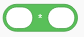  Εντολές και blocks που θα χρησιμοποιήσετε: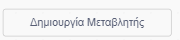 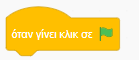 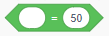 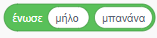 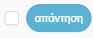 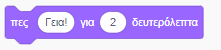 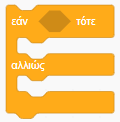 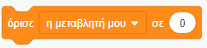 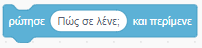 


Ε) Αποθηκεύστε την εργασία σε αρχείο στον υπολογιστή σας στον κατάλληλο 
       φάκελο με όνομα  Κόστος εισιτηρίου σε θέατρο
ΣΗΜΕΙΩΣΗ: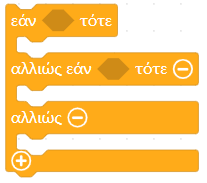 Αν χρησιμοποιήσετε το Mind+ θα βρείτε την ειδική εντολή πολλαπλής επιλογής που διαθέτει:

(Αν…τότε…αλλιώς_αν)

Επέκταση: 
ΣΤ) Πολλές φορές οι χρήστες μπερδεύονται με τα γράμματα που οπτικά είναι το ίδιο στα
         Αγγλικά και Ελληνικά, όπως π.χ. με το Α και το Β. 
        Τροποποιήστε το πρόγραμμα ώστε να είναι αποδεκτός ο κωδικός θέσης
        είτε ο χρήστης δώσει αγγλικό ή ελληνικό Α ή Β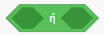 Ζ)  Όπως βλέπουμε στα τελευταία ΔΔ, ο χρήστης μπορεί να εισάγει μη έγκυρο κωδικό
          θέσης (π.χ. «Ε»). 
          Τροποποιήστε το πρόγραμμα ώστε όταν ο χρήστης εισάγει έναν μη
         έγκυρο κωδικό θέσης να εμφανίζει το μήνυμα: 
               «Ο κωδικός θέσης …. που δώσατε δεν είναι έγκυρος»
       
        όπου στη θέση των αποσιωπητικών θα βάλετε τη μεταβλητή κωδικός_θέσης.
          Κατόπιν αυτού, το πρόγραμμα να τερματίζεται.        Η) Δοκιμάστε το πρόγραμμά σας ξανά με τα ίδια ΔΔ (ή και δικά σας). Θ)  Αποθηκεύστε την εργασία σε αρχείο στον υπολογιστή σας στον κατάλληλο 
         φάκελο με όνομα  Κόστος εισιτηρίου σε θέατρο – έκδοση 2
ΘέσηΚόστος εισιτηρίουΑ, Β15€Γ10€VIP 25€Δοκιμαστικά δεδομένα (ΔΔ)Αναμενόμενα Αποτελέσματα (ΑΑ)κωδικός_θέσης = «Α»
κόστος_εισιτηρίου = 18.6 

Μήνυμα: «Επιλέξατε θέση Α και το κόστος του εισιτηρίου είναι 18.6 ευρώ»  κωδικός_θέσης = «Β» κόστος_εισιτηρίου =  Μήνυμα:κωδικός_θέσης = «Γ»  κόστος_εισιτηρίου = 

  Μήνυμα:κωδικός_θέσης = «V» κόστος_εισιτηρίου = 

  Μήνυμα:κωδικός_θέσης = «Ε»  κόστος_εισιτηρίου = 

   Μήνυμα: